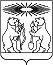 АДМИНИСТРАЦИЯ СЕВЕРО-ЕНИСЕЙСКОГО РАЙОНА ПОСТАНОВЛЕНИЕгп Северо-ЕнисейскийО внесении изменений в постановление администрации Северо-Енисейского района от 20.06.2014 № 264-п «Об утверждении перечня, тарифов,  условий и порядка предоставления дополнительных платных социальных услуг муниципальным бюджетным учреждением социального обслуживания «Комплексный центр социального обслуживания населения Северо-Енисейского района»В целях определения механизма оказания дополнительных платных социальных услуг в сфере социального обслуживания населения Северо-Енисейского района и порядка предоставления дополнительных платных социальных услуг, в соответствии с частью 3 статьи 298 Гражданского кодекса Российской Федерации, Федеральным законом от 28.12.2013 № 442-ФЗ «Об основах социального обслуживания граждан в Российской Федерации», пунктом 4 статьи 9.2 Федерального закона от 12.01.1996 № 7-ФЗ «О некоммерческих организациях», Законом Российской Федерации от 07.02.1992 № 2300-1 «О защите прав потребителей», на основании части 5 Закона Красноярского края от 09.12.2010 № 11-5397 «О наделении органов местного самоуправления муниципальных районов и городских округов края отдельными государственными полномочиями в сфере социальной поддержки и социального обслуживания населения, закона Красноярского края от 16.12.2014 № 7-3023 «Об организации социального обслуживания граждан в Красноярском крае», руководствуясь статьей 34 Устава Северо-Енисейского района, ПОСТАНОВЛЯЮ:1. Внести в постановление администрации района от 20.06.2014  № 264-п «Об утверждении перечня, тарифов, условий и порядка предоставления дополнительных платных социальных услуг муниципальным бюджетным учреждением социального обслуживания «Комплексный центр социального обслуживания населения Северо-Енисейского района» (в редакции от 05.04.2017 № 126-п)  (далее - постановление) следующие изменения:	Приложение № 1 к постановлению изложить в новой редакции согласно приложению к настоящему постановлению. 2. Настоящее постановление вступает в силу с момента подписания и подлежит опубликованию в газете «Северо-Енисейский вестник».Временно исполняющий полномочияГлавы Северо-Енисейского района,первый заместитель главы района 						А. Н. РябцевПриложениек постановлению администрацииСеверо-Енисейского районаот  04.05.2017 №  168-п(новая редакция приложения № 1к  постановлению администрацииСеверо-Енисейского районаот 20.06.2014 г. № 264-п)Порядок предоставления дополнительных платных социальных услуг, оказываемых муниципальным бюджетным учреждением социального обслуживания «Комплексный центр социального обслуживания населенияСеверо-Енисейского района», включая перечень документов, необходимых для предоставления таких услуг1. Общие положения1.1. Настоящий Порядок разработан в соответствии с пунктом 2 статьи 11 Федерального Закона от 28.12.2013 № 442-ФЗ «Об основах социального обслуживания граждан в Российской Федерации», законом Красноярского края от 16.12.2014 № 7-3023 «Об организации социального обслуживания граждан в Красноярском крае» и определяет порядок и условия предоставления гражданам, проживающим на территории Северо-Енисейского района дополнительных платных социальных услуг, не включенных в перечень социальных услуг, предоставляемых поставщиками социальных услуг на территории Красноярского края, включая перечень документов, необходимых для предоставления социальных услуг, и порядок предоставления получателями социальных услуг сведений и документов, необходимых для предоставления социальных услуг, а также порядок оплаты этих услуг, перечень предоставляемых дополнительных услуг и категории граждан, которые имеют право на их предоставление.1.2. Получателями дополнительных платных социальных услуг, оказываемых муниципальным бюджетным учреждением социального обслуживания «Комплексный центр социального обслуживания населения Северо-Енисейского района» (далее - МБУ СО «Комплексный центр», поставщик социальных услуг), являются граждане, проживающие на территории Северо-Енисейского района.1.3. Дополнительные платные социальные услуги - это услуги предоставляемые гражданам на условиях полной оплаты, в соответствии с утвержденным перечнем дополнительных платных услуг, не входящие в федеральный перечень социальных услуг, предоставляемых поставщиками социальных услуг на территории Красноярского края и Российской Федерации (далее – платные услуги).1.4. Перечень дополнительных платных социальных услуг, порядок их предоставления, размер платы утверждаются администрацией Северо-Енисейского района.1.5. Основанием для оказания платной социальной услуги является поданное в письменной или электронной форме заявление гражданина или его законного представителя о предоставлении такой услуги либо переданные заявление или обращение в рамках межведомственного взаимодействия.1.6. Дополнительные платные социальные услуги оказываются гражданам в соответствии с договором на оказание дополнительных платных социальных услуг, заключаемым между МБУ СО «Комплексный центр» и получателем социальных услуг или его законным представителем.1.7. По результатам оказания услуг между Поставщиком и Получателем социальных услуг  подписывается акт сдачи-приемки оказанных услуг. Услуги считаются оказанными, если акт приема-передачи подписан без замечаний.В случае, если между поставщиком и получателем дополнительных платных социальных услуг заключен долгосрочный договор на оказание таких услуг, акт сдачи-приемки оказанных услуг подписывается сторонами ежемесячно, а по окончании срока действия договора составляется итоговый акт сдачи-приемки оказанных услуг. 1.8.  Перечень документов, необходимых для предоставления платных услуг:заявление гражданина или его законного представителя;документ, удостоверяющий личность получателя социальных услуг;документ, подтверждающий полномочия представителя получателя социальных услуг (при обращении за получением социальных услуг представителя получателя социальных услуг).2. Права и обязанности получателей и поставщиков социальных услуг2.1. При получении платных  услуг получатели социальных услуг имеют право на:уважительное и гуманное отношение;выбор поставщика или поставщиков социальных услуг;отказ от предоставления социальных услуг;конфиденциальность информации личного характера, ставшей известной поставщику социальных услуг при оказании услуг.2.2. При получении социальных услуг получатели социальных услуг обязаны:представлять сведения и документы, необходимые для предоставления социальных услуг;своевременно информировать поставщиков социальных услуг об изменении обстоятельств, обусловливающих потребность в предоставлении социальных услуг;соблюдать условия договора о предоставлении социальных услуг, заключенного с поставщиком социальных услуг, в том числе своевременно и в полном объеме оплачивать стоимость предоставленных социальных услуг.2.3. При предоставлении социальных услуг поставщик социальных услуг имеет право:отказать в предоставлении социальной услуги получателю социальных услуг в случае нарушения им условий договора о предоставлении социальных услуг, заключенного с получателем социальных услуг или его законным представителем;2.4. При предоставлении социальных услуг поставщик социальных услуг обязан:осуществлять свою деятельность в соответствии с федеральными законами, законами и иными нормативными правовыми актами Красноярского края;соблюдать права человека и гражданина;обеспечить неприкосновенность личности и безопасность получателей социальных услуг при получении социальных услуг;предоставлять социальные услуги получателям социальных услуг в соответствии с условиями договоров, заключенных с получателями социальных услуг или их законными представителями;предоставлять бесплатно в доступной форме получателям социальных услуг или их законным представителям информацию об их правах и обязанностях, о видах социальных услуг, сроках, порядке и об условиях их предоставления, о тарифах на эти услуги и об их стоимости для получателя социальных услуг;использовать информацию о получателях социальных услуг в соответствии с установленными законодательством Российской Федерации о защите персональных данных; обеспечивать сохранность личных вещей и ценностей получателей социальных услуг;информировать граждан (их законных представителей) о документах, на основании которых поставщики социальных услуг осуществляют свою деятельность и оказывают социальные услуги;2.5. Основаниями прекращения предоставления социальных услуг являются:письменное заявление получателя социальных услуг или его законного представителя об отказе в предоставлении социальных услуг;окончание срока предоставления социальных услуг в соответствии с договором о предоставлении социальных услуг;нарушение получателем социальных услуг (его законным представителем) условий, предусмотренных договором о предоставлении социальных услуг;смерть получателя социальных услуг или ликвидация (прекращение деятельности) поставщика социальных услуг;решение суда о признании получателя социальных услуг безвестно отсутствующим или умершим;осуждение получателя социальных услуг к отбыванию наказания в виде лишения свободы.3. Стандарт предоставления платных социальных услугОписание дополнительных платных социальных услуг приведено в приложении к настоящему порядку и содержит требования к объему, срокам и условиям предоставления социальных услуг.4. Показатели качества и оценка результатов предоставления социальной услуги4.1. Основными показателями, определяющими качество социальных услуг, предоставляемых получателям социальных услуг, являются:показатели, характеризующие удовлетворенность социальными услугами получателей социальных услуг, отсутствие обоснованных жалоб, число положительных отзывов о работе поставщика социальных услуг;обеспечение открытости документов, в соответствии с которыми поставщик социальных услуг осуществляет деятельность в сфере социального обслуживания;укомплектованность штата поставщика социальных услуг специалистами и их квалификация;состояние информации о порядке и правилах предоставления социальных услуг, организации социального обслуживания;повышение качества социальных услуг и эффективности их оказания (определяется исходя из мероприятий, направленных на совершенствование деятельности поставщика социальных услуг при предоставлении социального обслуживания);4.2. При оценке качества социальных услуг, предоставляемых получателям социальных услуг, используются следующие критерии:полнота предоставления социальной услуги, в том числе с учетом объема предоставляемых социальных услуг, сроков предоставления социальных услуг;своевременность предоставления социальной услуги, в том числе с учетом степени нуждаемости получателя социальных услуг;результативность (эффективность) предоставления социальной услуги (улучшение условий жизнедеятельности получателя социальных услуг);отсутствие жалоб получателей социальных услуг.4.3. Результат предоставления социальных услуг оценивается степенью улучшения условий жизнедеятельности получателя социальных услуг и (или) расширения его возможностей самостоятельно обеспечивать свои основные жизненные потребности.5. Порядок оплаты платных социальных услуг5.1. Размер платы за дополнительные платные социальные услуги, оказываемые МБУ СО «Комплексный центр», определяется исходя из утвержденных в установленном порядке тарифов на дополнительные платные социальные услуги.5.2. Оплата разовых услуг, оказываемых по договору, производится в течение 3 дней с даты подписания акта сдачи-приемки оказанных услуг без замечаний.Оплата услуг, продолжительность оказания которых менее месяца, производится по окончании их оказания, но не позднее 5 дней с даты подписания акта сдачи-приемки оказанных услуг.Услуги, продолжительность оказания которых более месяца, оплачиваются получателем социальных услуг не позднее пятого числа месяца, следующего за месяцем оказания социальных услуг.5.3. Оплата за предоставленные услуги производится получателем социальных услуг или его законным представителем на лицевой счет Исполнителя через платежные терминалы ПАО «Сбербанк России» либо в кассу Исполнителя самостоятельно в порядке, указанном в пункте 5.2 настоящего порядка. 6. Заключение6.1. В настоящее Положение могут вноситься изменения и дополнения в связи с изменениями в действующее законодательство.6.2. Доходы, полученные от оказания дополнительных платных социальных услуг, в полном объеме учитываются в плане финансово-хозяйственной деятельности МБУ СО «Комплексный центр» и расходуются в следующем порядке: на развитие материально-технической базы МБУ СО «Комплексный центр»  80 процентов; на материальное стимулирование труда работников учреждения - 20 процентов.Материальное стимулирование труда работников может осуществляться не реже одного раза в квартал и не должно превышать одного размера должностного оклада работника.6.3. Учреждение обязано вести статистический и бюджетный учет предоставляемых дополнительных платных социальных услуг, составлять отчетность и представлять ее в порядке и сроки, установленные законами и иными правовыми актами Российской Федерации и администрацией Северо-Енисейского района6.4. Контроль за организацией и качеством предоставления дополнительных платных социальных услуг, а также правильностью взимания платы осуществляются Отделом социальной защиты населения администрации Северо-Енисейского района.Приложениек Порядку предоставления дополнительныхплатных социальных услуг,  оказываемых муниципальным бюджетнымучреждением социального обслуживания «Комплексный центрсоциального обслуживания населения Северо-Енисейского района»,включая перечень документов, необходимых для предоставления таких услугОписание дополнительных платных социальных услуг,оказываемых муниципальным бюджетным учреждениемсоциального обслуживания «Комплексный центр социальногообслуживания населения Северо-Енисейского района»(стандарт предоставления дополнительных платных социальных услуг)1. Стандарт предоставления дополнительных платных социальных услуг оказываемых муниципальным бюджетным учреждением социального обслуживания «Комплексный центр социального обслуживания населения Северо-Енисейского района» включает в себя наименование социальной услуги, ее объем, периодичность оказания, а также требования к поставщику социальных услуг. 2. Дополнительные платные социальные услуги оказываются по мере необходимости на основании заключенного договора на оказание платных социальных услуг с муниципальным бюджетным учреждением социального обслуживания «Комплексный центр социального обслуживания населения Северо-Енисейского района» (поставщик социальных услуг).3. Единицей социальной услуги является один заказ для одного получателя социальных услуг один раз.4. Основные мероприятия и требования к поставщику социальных услуг: «04» мая  2017 г.                                             № 168-п№ п/пНаименование социальной услугиОсновные мероприятия по оказанию социальной услугиТребования к кадровому обеспечению и оснащению1.Социально-бытовые услуги:Социально-бытовые услуги:1.1Ручная стирка белья моющими средствами заказчикастирка одежды, нательного белья и постельных принадлежностей стиральными и дезинфицирующими средствами без использования автоматических средств для стиркиУкомплектованность поставщика социальных услуг специалистами (социальный работник);комплект спецодежды (халат, сменная обувь, фартук, перчатки)1.2Машинная стирка белья моющими средствами заказчика (полуавтоматическая стиральная машина)стирка одежды, нательного белья и постельных принадлежностей стиральными и дезинфицирующими средствами с использованием автоматических средств для стиркиУкомплектованность поставщика социальных услуг специалистами (социальный работник);комплект спецодежды (халат, сменная обувь, фартук, перчатки)1.3Глажка сухого бельяГлажка одежды, нательного белья и постельных принадлежностей с использованием электрических средств для глажки  Укомплектованность поставщика социальных услуг специалистами (социальный работник);комплект спецодежды (халат, сменная обувь, фартук, перчатки), утюг, доска для глажения белья1.4Мелкий ремонт одеждыПришивание пуговиц, зашивание одежды, наложение заплаткиУкомплектованность поставщика социальных услуг специалистами (социальный работник);комплект спецодежды (халат, сменная обувь, фартук, перчатки), наличие принадлежностей для шитья1.5Мытье оконОчистка от грязи и пыли окон (остекленной части и рам), подоконника, смена воды по мере загрязненияУкомплектованность поставщика социальных услуг специалистами (социальный работник);комплект спецодежды (халат, сменная обувь, фартук, перчатки), 1.6Мытье посудыОчистка от загрязнений посуды моющими средствами заказчика  без использования автоматических средств для мытья посуды Укомплектованность поставщика социальных услуг специалистами (социальный работник);комплект спецодежды (халат, сменная обувь, фартук, перчатки)1.7Утепление оконУстранение щелей в окнах с деревянными рамами с помощью специальных средств (поролон, вата), предоставленными заказчикомУкомплектованность поставщика социальных услуг специалистами (социальный работник);комплект спецодежды (халат, сменная обувь, фартук, перчатки), шпатель1.8Уборка нежилых помещений (веранда, крыльцо)Очистка от пыли поверхностей и мытье полов (уборка напольного коврика, намачивание поверхности и удаление излишней влаги, смена воды по мере загрязнения, размещение мебели, ковров, паласов, ковровых дорожек в первоначальное положение) с использованием или без использования тряпкодержателя, швабрыУкомплектованность поставщика социальных услуг специалистами (социальный работник);комплект спецодежды (халат, сменная обувь, фартук, перчатки)1.9Побелка печейОчистка от пыли и покрытие печи специальными и материалами, предоставленными заказчикомУкомплектованность поставщика социальных услуг специалистами (социальный работник);комплект спецодежды (халат, сменная обувь, фартук, перчатки)1.10Полив комнатных растенийУвлажнение почвы водой Укомплектованность поставщика социальных услуг специалистами (социальный работник)2.Услуги в целях повышения коммуникативного потенциала получателей социальных услуг, имеющих ограничения жизнедеятельности, в том числе детей-инвалидовУслуги в целях повышения коммуникативного потенциала получателей социальных услуг, имеющих ограничения жизнедеятельности, в том числе детей-инвалидовУслуги в целях повышения коммуникативного потенциала получателей социальных услуг, имеющих ограничения жизнедеятельности, в том числе детей-инвалидов2.1.Услуги интернет-клуба (индивидуально)Предоставление доступа к сети «интернет», при  необходимости обучение навыкам работы с поисковыми системами общения в социальных сетях, пользоваться электронной почтой, электронными услугамиУкомплектованность поставщика социальных услуг специалистами (социальный работник, программист), наличие электронно-вычислительной техники